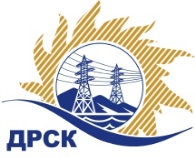 Акционерное Общество«Дальневосточная распределительная сетевая  компания»Протокол № 281/ПрУ-ВПзаседания закупочной комиссии по выбору победителя по открытому запросу предложений на право заключения договора:Техническое обслуживание тахографического оборудования  для нужд филиала АО «ДРСК» «Приморские электрические сети»656  раздел 9.   ГКПЗ 2016№ ООС – 31503166452ПРИСУТСТВОВАЛИ: члены постоянно действующей Закупочной комиссии АО «ДРСК»  2-го уровня.Форма голосования членов Закупочной комиссии: очно-заочная.ВОПРОСЫ, ВЫНОСИМЫЕ НА РАССМОТРЕНИЕ ЗАКУПОЧНОЙ КОМИССИИ: О признании запроса предложений несостоявшимся.РЕШИЛИ:По вопросу № 1Признать запрос предложений «Техническое обслуживание тахографического оборудования  для нужд филиала АО «ДРСК» «Приморские электрические сети»несостоявшимся на основании п.7.7.11.2 Положения о закупке для нужд АО «ДРСК» в связи с подачей менее двух заявок.исполнитель Чуясова Е.Г.Тел. 397268город  Благовещенск«29» января 2016 годаОтветственный секретарь Закупочной комиссии: Челышева Т.В.  _____________________________